February 4, 2014Vocal Competition AnnouncementThe Dallas Opera Guild is honored to host the 26th Annual Vocal Competition on March 15, 2014 at the Margot and Bill Winspear Opera House located at 2403 Flora Street, Dallas Texas 75201.  The Competition is open to classically trained singers between the ages of 18 and 30 who have a Texas connection:  by birth, training or current residence. Preliminary judging selected 21 applicants to participate as semi-finalists.  These semi-finalists will compete in the Margaret McDermott Performance Hall in the Margot and Bill Winspear Opera House.  The semi-finalists are as follows:Erin Alcorn, SopranoCristina Bakhoum, Mezzo-SopranoChristopher Besch, Bass-BaritoneNicholas Brownlee, Bass-BaritoneBille Bruley, TenorNatalie Cummings, SopranoRebekah Howell, SopranoMoretta Irchirl, Mezzo-SopranoYouna Jang, SopranoSooyeon Kang, SopranoJeawook Lee, TenorNatalie Logan, SopranoTrevor Martin, BaritoneAudra Methvin, SopranoSarah Clementine Mire, SopranoChaazi Munyanya, Mezzo-SopranoSaid Henry Pressley, Bass-BaritoneCoretta Smith, SopranoReginald Smith, Jr., BaritoneMatthew Stump, BaritoneBrent Turner, BaritoneSemi-finals begin at 11:30 A.M.; finals at 7:30 P.M.  By offering free admission to the event, the Competition enriches lovers of the arts through enhanced cultural opportunity, awareness, and access to a live performance in an acclaimed opera house.  Come and enjoy the art of the aria and the exceptionally high level of musical and artistic achievement.  Through the increased exposure the Competition provides, the Guild endeavors to build future audiences for the opera, as well as performance opportunities for the contestants.  Through their achievements, contestants draw recognition to the quality of the vocal arts in Texas and/or the Texas universities at which they studied.Vote for the singer of your choice through the People’s Choice Award.  There will be boxes in the lobby with the name of your favorite finalist, just drop your ballot in!Please support them by attending on March 15.  Free admission.  Parking is $5.  Enjoy a day of exhilarating, gorgeous music.  You won’t be disappointed!Sincerely,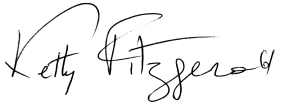 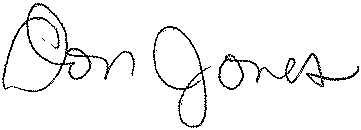 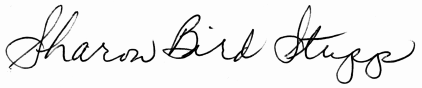 Sharon Bird Stupp, Chairman           	Ketty Fitzgerald, Co-Chair      	Don Jones, Contestant Chair                                                         Vocal Competition                               	 Vocal Competition                    	Vocal Competition